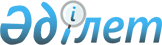 О внесении изменений в состав Консультативного комитета по таможенному регулированию
					
			Утративший силу
			
			
		
					Распоряжение Коллегии Евразийской экономической комиссии от 14 марта 2017 года № 20.
      Сноска. Утратило силу распоряжением Коллегии Евразийской экономической комиссии от 17.08.2021 № 116 (вступает в силу с даты его опубликования на официальном сайте Евразийского экономического союза).
      1. Внести в состав Консультативного комитета по таможенному регулированию, утвержденный распоряжением Коллегии Евразийской экономической комиссии от 22 марта 2016 г. № 31, следующие изменения:
      а) включить в состав Консультативного комитета следующих лиц: 
      От Республики Беларусь 
      От Республики Казахстан 
      От Кыргызской Республики 
      б) указать новые должности следующих членов Консультативного комитета: 
      в) исключить из состава Консультативного комитета Романовского А.В., Каримова А.М., Нурпеисова А.М. и Байсеркеева Б.З. 
      2. Настоящее распоряжение вступает в силу с даты его опубликования на официальном сайте Евразийского экономического союза.
					© 2012. РГП на ПХВ «Институт законодательства и правовой информации Республики Казахстан» Министерства юстиции Республики Казахстан
				
Батура Александр Николаевич 
– заместитель начальника отдела интеграции рынков Главного управления экономической интеграции Министерства экономики Республики Беларусь
Абдуалиева Меруерт Кулмуратовна
– заместитель директора Департамента международной экономической интеграции Министерства национальной экономики Республики Казахстан
Тургамбаев Рысбек Сабырович
– начальник отдела перспективных программ таможенного дела Управления организации таможенного контроля Государственной таможенной службы при Правительстве Кыргызской Республики; 
Мовсисян Лилит Самвеловна
– начальник отдела методологического обеспечения законодательства Евразийского экономического союза Управления методологии администрирования, процедур и обслуживания Комитета государственных доходов при Правительстве Республики Армения 
Погосян Арман Вачаганович
– начальник Управления методологии администрирования, процедур и обслуживания Комитета государственных доходов при Правительстве Республики Армения 
Сагоян Геворг Анатольевич
– начальник Управления таможенного контроля Комитета государственных доходов при Правительстве Республики Армения
Орловский Владимир Николаевич
– первый заместитель Председателя Государственного таможенного комитета Республики Беларусь 
Бейсенов Марат Жумажанович
– директор Департамента таможенного контроля Комитета государственных доходов Министерства финансов Республики Казахстан 
Рахимов Куат Женисович
– директор Департамента таможенной методологии Комитета государственных доходов Министерства финансов Республики Казахстан
Садвакасов Нуркан Олжабаевич
– заместитель председателя Комитета по защите прав потребителей Министерства национальной экономики Республики Казахстан 
Бейшеналиев Руслан Куштарбекович
– заместитель начальника Управления таможенного сотрудничества Государственной таможенной службы при Правительстве Кыргызской Республики
Бышовец Валерий Анатольевич 
– первый заместитель начальника Аналитического управления Федеральной таможенной службы
Голендеева Татьяна Николаевна 
– заместитель руководителя Федеральной таможенной службы;
Председатель Коллегии
Евразийской экономической
комиссии
Т. Саркисян